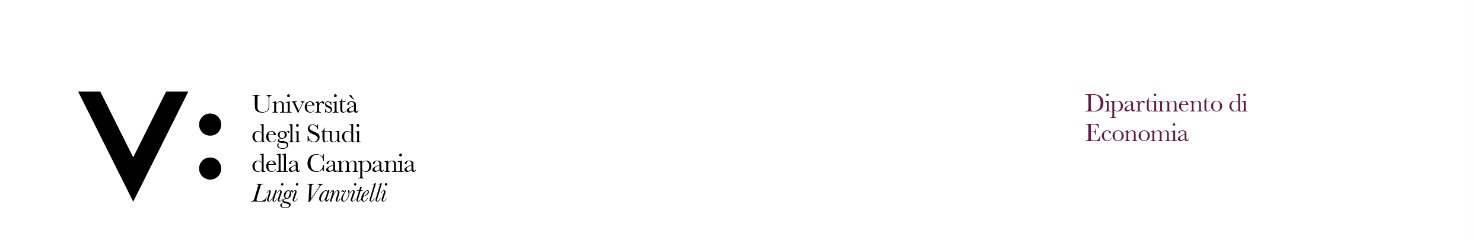                                                                                                                                                               Scrivere in stampatello                                                                                                                      Il/la sottoscritto/a (cognome/nome) ___________________________________________________________________________ nato/a il_____________a_______________________________(Prov.)_______nazionalità___________________________________  cod.fiscale__________________________________e-mail__________________________________cell.__________________________iscritto/a per l’anno accademico 20____/20____ al____anno del Corso di Laurea Triennale/Magistrale          in______________________________________________________________indirizzo___________________________________________   Ateneo di provenienza____________________________________________________________________________________________                                                                                                                                                                                                                                                          CHIEDE           il sottoscritto/a chiede, inoltre, la convalida degli esami sostenuti e dei crediti acquisiti presso il corso di studio di provenienza, che di seguito si riportano. A tal fine, dichiara di aver sostenuto, i seguenti esami:Allegare:- documento di riconoscimento - certificazione degli esami già sostenuti, prodotta dalla segreteria di provenienza.          NB. Le domande sprovviste di tale documentazione non saranno accettate. Il sottoscritto, ai sensi degli artt. 46 e 47 del D.P.R. 445/2000, è consapevole della responsabilità cui può andare incontro in caso di dichiarazione mendace o di esibizione di atto falso o contenente dati non più rispondenti a verità, nonché delle sanzioni previste dal codice penale e dalle leggi speciali in materia, richiamate dall’art. 76 del D.P.R. 445/2000 per le ipotesi di falsità in atti e dichiarazioni mendaci.Luogo data _________________                                                                                                                                      Firma                                                                                                                         _____________________  Al Direttore                                                                                                                                        del Dipartimento di Economia                                                                                   Corso del Gran Priorato di Malta                                                                                         Capua                  Imposta di bollo                                                    Nuova Matricola(____________)Spazio riservato alla segreteria studenti                                                         CHIEDE                                                (Barrare  casella)                                                                                                                                                                                                                                                                                                            CHIEDE                                                (Barrare  casella)                                                                                                                                                                                                                                                   Nuova Matricola(____________)Spazio riservato alla segreteria studentiCAMBIO Profilo                                           di ECONOMIA AZIENDALE Imprenditorialità e Management        Amministrazione e 
Controllo di GestioneNuova Matricola(____________)Spazio riservato alla segreteria studentiCAMBIO Profilo                                           di ECONOMIA AZIENDALE Amministrazione e Controllo di Gestione      Imprenditorialità e ManagementNuova Matricola(____________)Spazio riservato alla segreteria studentiCAMBIO Corso di Laurea (interno)Economia Aziendale         Economia e CommercioCAMBIO Corso di Laurea (interno)Economia Aziendale         Economia e CommercioNuova Matricola(____________)Spazio riservato alla segreteria studentiRICONOSCIMENTO CARRIERA PREGRESSA PER RINUNCIA /                          DECADENZA DA DIPARTIMENTO di ECONOMIA “L. VANVITELLI”RICONOSCIMENTO CARRIERA PREGRESSA PER RINUNCIA /                          DECADENZA DA DIPARTIMENTO di ECONOMIA “L. VANVITELLI”Nuova Matricola(____________)Spazio riservato alla segreteria studentiRICONOSCIMENTO CARRIERA PREGRESSA PER RINUNCIA /                                DECADENZA DA ALTRO ATENEORICONOSCIMENTO CARRIERA PREGRESSA PER RINUNCIA /                                DECADENZA DA ALTRO ATENEONuova Matricola(____________)Spazio riservato alla segreteria studentiCONVALIDA ESAMI PER PASSAGGIO/TRASFERIMENTO DA ALTRI ATENEI CONVALIDA ESAMI PER PASSAGGIO/TRASFERIMENTO DA ALTRI ATENEI CONVALIDA ESAMI PER PASSAGGIO DA ALTRI DIPARTIMENTI                                 DELL’ATENEO “LUIGI VANVITELLI”CONVALIDA ESAMI PER PASSAGGIO DA ALTRI DIPARTIMENTI                                 DELL’ATENEO “LUIGI VANVITELLI” di essere iscritto per l’anno accademico 20____/20____                                                                                          al Corso di Laurea Triennale in____________________________________profilo_________________________________                        al corso di  Laurea Magistrale in___________________________________profilo_________________________________         ESAMEVOTODATACFUSettore scientifico disciplinare